AP U.S. HistoryPeriod Five, 1844-1877Unit EQ: How do we acquire and maintain democracy in order to maintain/create a more perfect union?Required Reading: Henretta Chapters 12, 13, 14 &15 & AMSCO Chapters 12, 13, 14 & 15 & Howard Zinn Chapters 8&9Unit Test Dates:  Wednesday, January 17 and DBQ Thursday, January 18. Makeups: Thursday, January 19 AFTERSCHOOL 2-3PM HENRETTAChapter 12: chattel principle, “positive good” argument, slave society, Alamo, Stephen Austin, Sam Houston, Santa AnnaChapter 13: Manifest Destiny, Californios, “Fifty-four, forty or fight!”, Wilmot Proviso, free-soil movement, squatter sovereignty, forty-niners, Compromise of 1850, Gadsden Purchase, Kansas-Nebraska Act, Know-Nothing Party, “Bleeding Kansas”, Dred Scott v. Sandford, Freeport Doctrine, James K. Polk, Frederick Douglass, Zachary Taylor, Stephen Douglas, Harriet Beecher Stowe, John BrownChapter 14: Crittenden Compromise, total war, draft, habeas corpus, King Cotton, contraband, Radical Republicans, Emancipation Proclamation, March to Sea, Abraham Lincoln, Jefferson Davis, Robert E. Lee, George McClellan, Ulysses Grant, William T. Sherman, First Bull Run, Antietam, Gettysburg, Vicksburg, Appomattox CourthouseChapter 15: Ten Percent Plan, Reconstruction, Radical Reconstruction, Wade-Davis Bill, Black Codes, Freedmen’s Bureau, Civil Rights Act of 1866, 14th Amendment, Reconstruction Act of 1867, 15th Amendment, sharecropping, scalawags, carpetbaggers, Civil Rights Act of 1875, laissez-faire, “Redemption”, KKK, Enforcement Laws, Slaughter-House Cases, Andrew Johnson, Thaddeus Stevens, Elizabeth Cady Stanton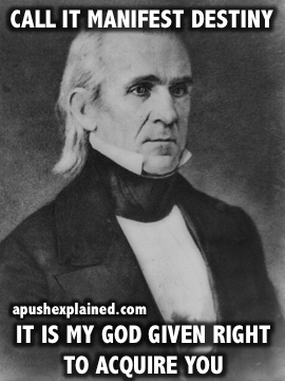 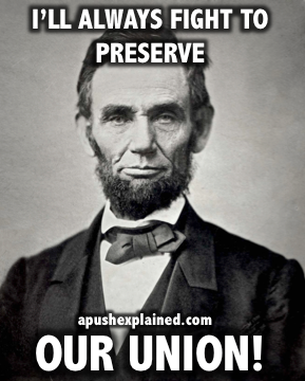 MondayTuesdayWednesdayThursdayThursdayFridayFridayLT: Antebellum Reformers Speed DatingHW: Read chapter 12 and complete Study GuidePeriod 4 ExamHW: Read chapter 12 and complete Study Guide11/29LT: Explain the arguments for and against slavery in the Antebellum Period. What role did religion play in those arguments?Slavery & Antebellum Plantation SocietyWriting Wednesday: Short ResponseHW: Read chapter 12 and complete Study Guide11/30LT: Identify and analyze the methods of resistance used by slaves.Slave NarrativesHW: Read chapter 12 and complete Study Guide & Read pages 412-41811/30LT: Identify and analyze the methods of resistance used by slaves.Slave NarrativesHW: Read chapter 12 and complete Study Guide & Read pages 412-41812/1LT: Identify and analyze  the methods of resistance used by slavesSlave ResistanceDue: Chapter 12 Study Guide & QuizHW: Read Chapter 13 Pages 418-428 and complete Chapter 13 Study Guide12/1LT: Identify and analyze  the methods of resistance used by slavesSlave ResistanceDue: Chapter 12 Study Guide & QuizHW: Read Chapter 13 Pages 418-428 and complete Chapter 13 Study Guide12/4LT: Explain how the idea Manifest Destiny and Westward expansion help create a more perfect union?
Manifest Destiny & Sources on Manifest DestinyHW: Read Chapter 13 Pages 418-428 and complete Chapter 13 Study Guide12/5**Mrs. Ramirez out on Learning WalksLT: Explain how the idea Manifest Destiny and Westward expansion help create a more perfect union?
Manifest Destiny & Sources on Manifest DestinyHW: Read Chapter 13 Pages 418-428 and complete Chapter 13 Study Guide12/6LT: Explain and analyze the extent to which the Mexican-American War justifiable in order to maintain a more perfect union. Writing WednesdayWriting: DBQ HIPP. Mexican-American War DebateHW: Read Chapter 13 Pages 418-428 and complete Chapter 13 Study Guide12/7
**Counselor visit: Period 5LT: Explain and analyze the extent to which the Mexican-American War justifiable in order to maintain a more perfect union. Writing: DBQ HIPP. Mexican-American War DebateHW: Read Chapter 13 Pages 428-440 and complete Chapter 13 Study Guide12/7
**Counselor visit: Period 5LT: Explain and analyze the extent to which the Mexican-American War justifiable in order to maintain a more perfect union. Writing: DBQ HIPP. Mexican-American War DebateHW: Read Chapter 13 Pages 428-440 and complete Chapter 13 Study Guide12/8**Counselor visits Periods 2 & 3LT: Explain and analyze the extent to which the Mexican-American War justifiable in order to maintain a more perfect union. Writing: DBQ HIPP. Mexican-American War DebateHW: Read Chapter 13 Pages 428-440 and complete Chapter 13 Study Guide12/8**Counselor visits Periods 2 & 3LT: Explain and analyze the extent to which the Mexican-American War justifiable in order to maintain a more perfect union. Writing: DBQ HIPP. Mexican-American War DebateHW: Read Chapter 13 Pages 428-440 and complete Chapter 13 Study Guide12/11LT:  Explain how the idea of a more perfect union was threatened in the 1850s. Road to Civil War Note Guide/LectureHW: Read Chapter 13 Pages 428-440 and complete Chapter 13 Study Guide12/12LT:  Explain how the idea of a more perfect union was threatened in the 1850s. Short Term Causes of the Civil WarHW: Read Chapter 13 Pages 428-440 and complete Chapter 13 Study Guide12/13LT:  Explain how the idea of a more perfect union was threatened in the 1850s. Chapter 13 Study Guide Due & Ch. 13 QuizCauses of Civil War in-class DBQHW: Read Chapter 14 and complete Study Guide. Type up DBQ: Due: Wednesday, December 20. Typed, 12pt. font, double-spaced. 12/14LT: Identify the arguments for and against secession and how these ideas challenged our democracy. Civil War LectureSources on Secession HW: Read Chapter 14 and complete Study GuideHW: Read Chapter 14 and complete Study Guide12/14LT: Identify the arguments for and against secession and how these ideas challenged our democracy. Civil War LectureSources on Secession HW: Read Chapter 14 and complete Study GuideHW: Read Chapter 14 and complete Study Guide12/15LT: Identify the arguments for and against secession and how these ideas challenged our democracy. Sources on SecessionHW: Read Chapter 14 and complete Study GuideHW: Read Chapter 14 and complete Study Guide12/15LT: Identify the arguments for and against secession and how these ideas challenged our democracy. Sources on SecessionHW: Read Chapter 14 and complete Study GuideHW: Read Chapter 14 and complete Study Guide12/18LT: Identify the arguments for and against secession and how these ideas challenged our democracy. Secession Debate HW: Read Chapter 14 and complete Study Guide12/19LT: Identify Lincoln’s views on democracy explain his arguments for maintaining the union. Sources on LincolnHW: Read Chapter 14 and complete Study Guide12/20LT: Identify Lincoln’s views on democracy explain his arguments for maintaining the union. Sources on Lincoln Writing WednesdayDue: Causes of Civil War DBQHW: Read Chapter 14 and complete Study Guide12/21LT: Review for Take Home ExamKAHOOT REVIEW!!!Kareoke MadnessEulogy SelectionsHW: Read Chapter 14 and complete Study Guide & Take Home Exam via Google Classroom12/21LT: Review for Take Home ExamKAHOOT REVIEW!!!Kareoke MadnessEulogy SelectionsHW: Read Chapter 14 and complete Study Guide & Take Home Exam via Google Classroom12/22VACATION BEGINS!!WOO!! WOO!!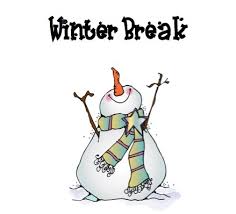 12/22VACATION BEGINS!!WOO!! WOO!!1/8LT: Explain how Reconstruction sought to restore our union. Due: Study Guide Due & Chapter 14 QuizReconstruction LectureSources on ReconstructionHW: Read Chapter 15 and complete Study Guide1/9LT: Explain how Reconstruction sought to restore our union. Sources on Reconstruction & Reconstruction Simulation PreparationHW: Read Chapter 15 and complete Study Guide1/10LT: Explain how Reconstruction sought to restore our union. HW: Read Chapter 15 and complete Study Guide1/11LT: Explain how Reconstruction sought to restore our union. SharecroppingHW: Read Chapter 15 and complete Study Guide1/11LT: Explain how Reconstruction sought to restore our union. SharecroppingHW: Read Chapter 15 and complete Study Guide1/12LT: Explain how Reconstruction sought to restore our union. 13th DocumentaryHW: Review for Final Exam1/12LT: Explain how Reconstruction sought to restore our union. 13th DocumentaryHW: Review for Final Exam1/15NO SCHOOLMLK DAY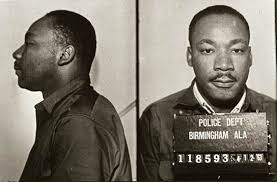 1/16LT: Review for Unit 5 ExamDue: Chapter 15 Study GuideKahoot ReviewDBQ Review/PrepHW: Prepare of Eulogy1/17Period 5 Exam (Chapters 12-15) HW: Prepare of Eulogy & Read Chapter 16 and Complete Study Guide1/17Period 5 Exam (Chapters 12-15) HW: Prepare of Eulogy & Read Chapter 16 and Complete Study Guide1/18Writing Wednesday: Reconstruction DBQHW: Read Chapter 16 and Complete Study GuideMakeup Exam Day: MC Test and/or DBQ1/18Writing Wednesday: Reconstruction DBQHW: Read Chapter 16 and Complete Study GuideMakeup Exam Day: MC Test and/or DBQ1/19LT: Identify Lincoln’s views on democracy explain his arguments for maintaining the union. Lincoln Memorial ServiceHW: Read Chapter 16 and Complete Study Guide1/19LT: Identify Lincoln’s views on democracy explain his arguments for maintaining the union. Lincoln Memorial ServiceHW: Read Chapter 16 and Complete Study Guide